平成26年度　一般社団法人日本言語聴覚士協会生涯学習プログラム＜専門講座＞開催のご案内　東京都言語聴覚士会では、下記の内容で、日本言語聴覚士協会生涯学習プログラムの「専門講座」を2講座開催致します。多くの皆様のご参加をお待ちしております。日時：平成27年1月25日（日）10時～15時場所：上智大学　四谷キャンパス　12号館1階102号室内容：①10：00～12：00　「臨床実習」内山量史先生　　　②13：00～15：00　「嚥下リハビリテーションと呼吸」清水充子先生受講料：1講座あたり、協会会員2000円、協会非会員4000円定員：150名（定員を超えた場合にはお断りの連絡をします。何卒ご了承ください。）参加申込締切日：1月10日参加申込方法：①氏名、②所属先名及び住所、③日本言語聴覚士協会会員番号（非会員の場合は「協会非会員」と記載して下さい）、④東京都言語聴覚士会会員番号（非会員の場合は「都士会非会員」と記載して下さい）、⑤受講希望講座、を明記の上、メールにてお申し込みください。申込は定員になり次第締め切ります。メールアドレス： kenshu@st-toshikai.orgアクセス：JR中央線、東京メトロ丸ノ内線・南北線四ッ谷駅　麹町口・赤坂口から徒歩10分　正門と東門から入場可能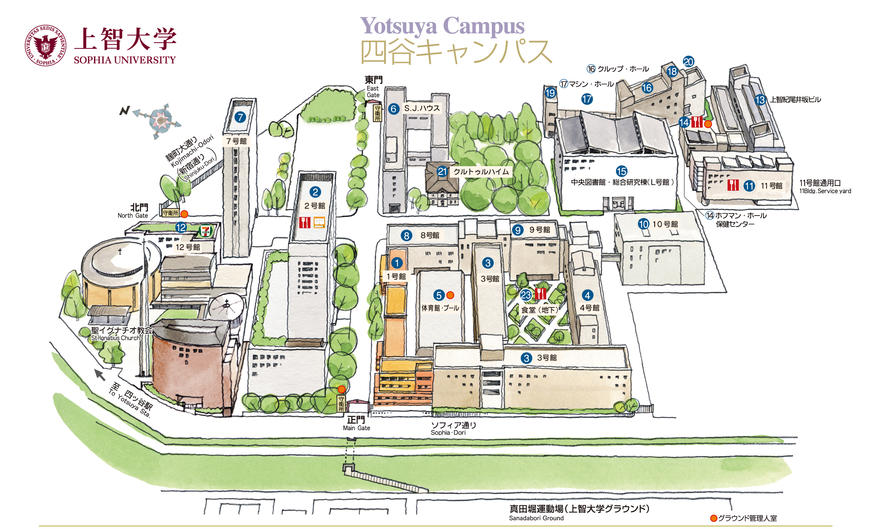 